DJG.6043.167.2024POSTANOWIENIE NR 108/2024Komisarza Wyborczego w Jeleniej Górze IIz dnia 8 lutego 2024 r.w sprawie przyjęcia zawiadomienia o utworzeniu komitetu wyborczego wyborców pod nazwą
KOMITET WYBORCZY WYBORCÓW KAROLA WILKA ODNOWA w celu zgłaszania kandydatów na radnych w wyborach organów jednostek samorządu terytorialnego zarządzonych na dzień 7 kwietnia 2024 r.Na podstawie art. 97 § 1 ustawy z dnia 5 stycznia 2011 r. – Kodeks wyborczy (Dz. U. z 2023 r. poz. 2408) Komisarz Wyborczy w Jeleniej Górze II po rozpatrzeniu zawiadomienia, którego dnia 8 lutego 2024 r. dokonała Maria Wilk – pełnomocnik wyborczy komitetu wyborczego – KOMITET WYBORCZY WYBORCÓW KAROLA WILKA ODNOWA i stwierdzeniu, że spełnia ono warunki określone w Kodeksie wyborczympostanawiaprzyjąć zawiadomienie o utworzeniu komitetu wyborczego pod nazwą KOMITET WYBORCZY WYBORCÓW KAROLA WILKA ODNOWA w celu zgłaszania kandydatów na radnych w wyborach organów jednostek samorządu terytorialnego zarządzonych na dzień 7 kwietnia 2024 r.Pełnomocnik wyborczy komitetu wyborczego: Maria Wilk.Skrót nazwy komitetu wyborczego: KWW KAROLA WILKA ODNOWA.Siedziba komitetu wyborczego: Orłowice 23, 59-630 Mirsk.Symbol graficzny komitetu wyborczego: 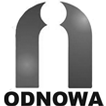 Obszar, na którym komitet wyborczy zamierza zgłaszać kandydatów na radnych: Gmina Mirsk (kod teryt.: 021204).KOMISARZ WYBORCZY
w Jeleniej Górze II

/-/ Michał ChudzikNiniejsze postanowienie, zgodnie z art. 134 § 1 Kodeksu wyborczego, stanowi podstawę do otwarcia rachunku bankowego, dokonania wpisu do Rejestru Gospodarki Narodowej (REGON) oraz nadania numeru identyfikacji podatkowej (NIP) na zasadach określonych w przepisach o ewidencji i identyfikacji podatników i płatników.